Aanvraagformulier Deelmobiliteit vergunning  Gemeente Eindhoven 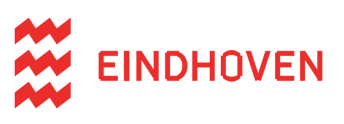  		Gemeente Eindhoven	          Aanvraagformulier deelmobiliteit 		Afdeling VergunningenGegevens van de aanvragende deelmobiliteitGegevens van de  1e contactpersoon deelmobiliteitGegevens van de  2e contactpersoon deelmobiliteitGemeente Eindhoven		Aanvraagformulier deelmobiliteitAfdeling VergunningenGegevens deelmobiliteitBij deze aanvraag mee te sturen documenten en informatie:(Let op:  Een niet complete aanvraag wordt niet in behandeling genomen!)Aldus naar waarheid ingevuld.…………………………………………………	……………….      …………………………………………………………..(Plaats)					(Datum)		(Handtekening)Stuur deze deelmobiliteit aanvraag naar:vdm@eindhoven.nlLegesVoor het in behandeling nemen van een aanvraag voor een deelmobiliteit vergunning worden leges geheven. De leges bedragen €2.000,-. BeslistermijnDe beslistermijn op een aanvraag is acht weken. Deze termijn kan met maximaal acht weken worden verlengd.Naam van de rechtspersoonStraat en huisnummerPostcode PlaatsTelefoonnummerEmail adresKvK nummerTelefoonnummers bij  calamiteiten1e: Telefoonnummers bij  calamiteiten2e: Telefoonnummers bij  calamiteiten3e: Naam van de contactpersoon (Dhr./Mw.)VoorlettersGeboortedatumStraat en huisnummerPostcode WoonplaatsTelefoonnummerEmail adresFunctie contactpersoonNaam van de contactpersoon (Dhr./Mw.)VoorlettersGeboortedatumStraat en huisnummerPostcode WoonplaatsTelefoonnummerEmail adresFunctie contactpersoonDeelvoertuigcategorie   Deelfietsen  Elektrische deelfietsen   Elektrische deelsnorfietsen (scooters)   Elektrische brommobiel en overige vormenAantal voertuigenKlik hier om uw tekst in te voeren.1Kopie ID/paspoort 2Uittreksel KvK3Statuten rechtspersoon4Bewijs aansprakelijkheidsverzekering5Bewijs WA-verzekering6Ingevuld format Plan van Aanpak vergunning deelfietsen en deel-LEV’s7Kaart Eindhoven - locaties en aantal deelvoertuigen bij start en opschaling/afschaffing